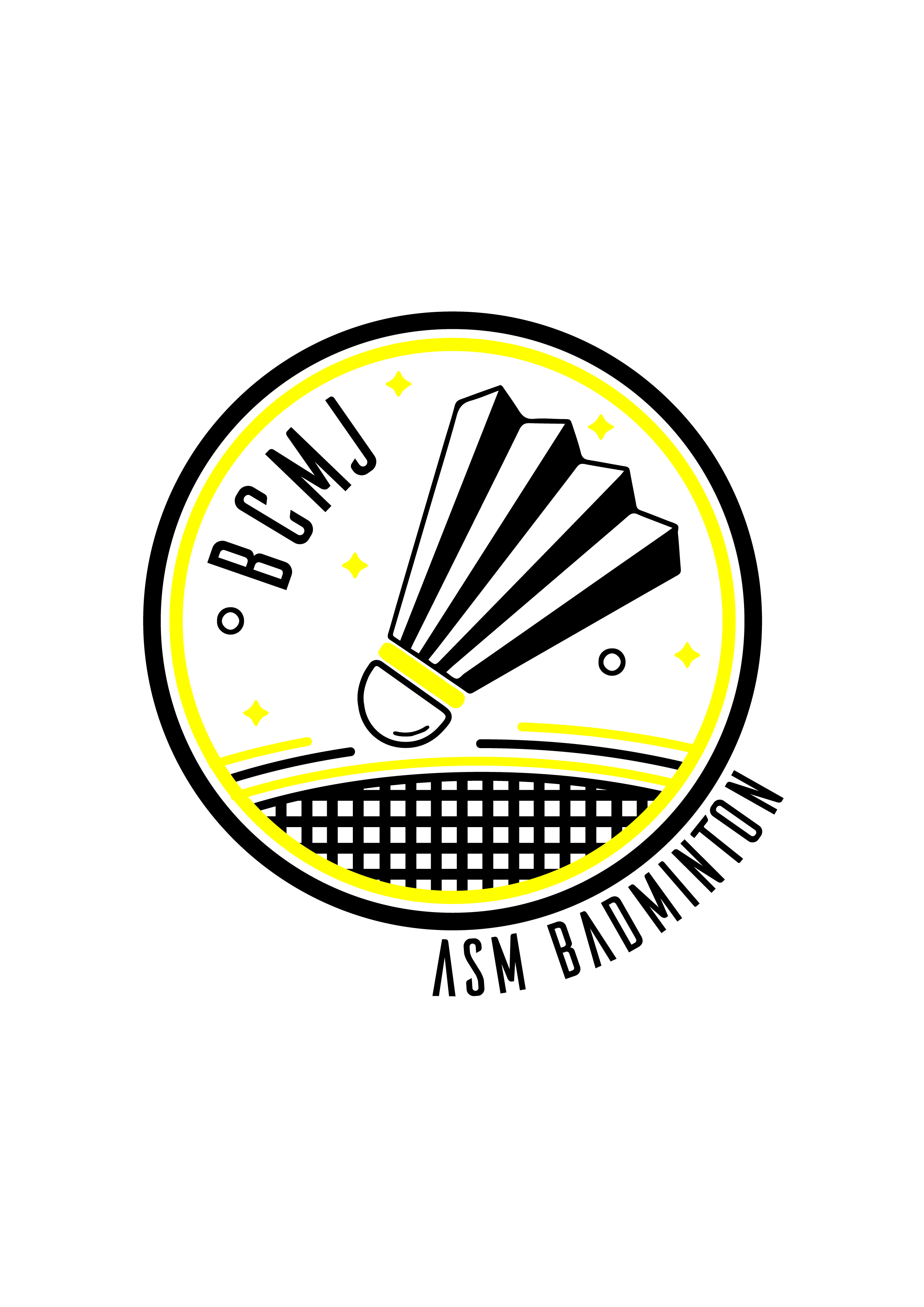            3ème tournoi par équipe des Vieux t’amis de MartignasLe samedi 17 décembre 2022La présente fiche d’inscription doit nous parvenir accompagnée d’un chèque global libellé à l’ordre de l’ASM Badminton, au plus tard le 07 décembre 2022 à :Martin LAMBERT 181 allée des Dunes, A115, 33127 SAINT-JEAN D’ILLAC (bureau.bcmj@hotmail.fr)Club : __________________     Responsable : ____________________           Tél. : _____________________Email : ___________________________________16,00 € par joueur													Total à payer …Nom, prénomLicence n°CatégorieEquipeMontant règlement1234567